«Укрепление общественного здоровья»В целях реализации мероприятий по Формированию среды, способствующей повышению информированности граждан об основных принципах здорового питания в рамках реализации мероприятий Федерального проекта «Укрепление общественного здоровья», входящего в состав национального проекта «Демография», Федеральной службы по надзору в сфере защиты прав потребителей и благополучия человека утверждены обучающие (просветительские) программы для различных групп населения: WWW.здоровое-питание.рфhttp://www.instagram.com/rpnzdorovoepitanie/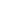 http://www.facebook.com/RPNzdorovoepitanie/http://www.ok.ru/rpnzdorovoepitanie/http://www.vk.com/rpnzdorovoepitanie/